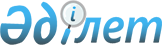 О создании информационно-пропагандистских групп по разъяснению и продвижению Послания Президента Республики Казахстан Н.А. Назарбаева народу КазахстанаРаспоряжение Премьер-Министра Республики Казахстан от 26 марта 2005 года
N 68-p      Для проведения целенаправленной информационно-политической работы среди населения по пропаганде, разъяснению и продвижению Послания  Президента Республики Казахстан Н. Назарбаева народу Казахстана "Казахстан на пути ускоренной экономической, социальной и политической модернизации" от 18 февраля 2005 года сформировать из числа политических и административных государственных служащих центральных исполнительных органов информационно-пропагандистские группы (далее - ИПГ) согласно приложению 1. 

      1. ИПГ в ходе проводимой работы следует обратить основное внимание на: 

      укрепление государственности, развитие Казахстана как современного демократического и правового государства; 

      обеспечение прочной стабильности в стране и регионе; развитие регионального и международного сотрудничества; 

      динамичное развитие экономики в соответствии с требованиями глобализации и развития новых технологий с акцентом на развитие несырьевых секторов; 

      образование, профессиональную подготовку и социальную сферу на уровне XXI века; 

      последовательное развитие гражданского общества, обеспечение прав и свобод граждан; 

      дальнейшее развитие моральных и духовных ценностей казахского народа; 

      обеспечение веротерпимости и межконфессионального согласия; 

      борьбу с коррупцией; 

      глобальную борьбу с терроризмом, наркоторговлей, экстремизмом в любых их проявлениях. 

      2. ИПГ осуществлять выезды в регионы республики не менее 2-х раз в течение периода с 1 апреля по 1 августа 2005 года согласно приложению 2. 

      3. Руководителям ИПГ совместно с акимами областей, городов Астаны и Алматы организовать данную работу повсеместно в трудовых коллективах предприятий, учреждений всех форм собственности, высших и специальных учебных заведениях, национальных культурных центрах, с пенсионерами, жителями городов, районных центров, поселков, аулов, привлекая при этом уважаемых людей, предпринимателей, деятелей науки, культуры, образования региональной элиты, в соответствии с приложением 3. 

      4. Методическое обеспечение деятельности ИПГ возложить на Министерство культуры, информации и спорта Республики Казахстан. 

      5. По итогам рабочих поездок руководителям ИПГ по истечении 10 дней после поездки представлять для обобщения информацию о проделанной работе в Министерство культуры, информации и спорта Республики Казахстан. 

      6. Министерству культуры, информации и спорта Республики Казахстан, акимам областей, городов Астаны и Алматы представлять, начиная с мая текущего года, к 5-му числу каждого месяца, итоговую информацию о работе ИПГ в Администрацию Президента и Канцелярию Премьер-Министра Республики Казахстан. 

      7. Установить, что члены Правительства и председатели агентств, не входящих в состав Правительства Республики Казахстан, возглавляющие информационно-пропагандистские группы, несут персональную ответственность за качество и итоги проводимой работы. 

      8. Контроль за исполнением настоящего распоряжения возложить на Канцелярию Премьер-Министра Республики Казахстан.       Премьер-Министр 

      Республики Казахстан Приложение 1             

к распоряжению Премьер-Министра  

Республики Казахстан        

от 26 марта 2005 года N 68-р    

Состав 

информационно-пропагандистских групп по разъяснению 

Послания Президента Республики Казахстан 

Н.А. Назарбаева в регионах <*>     Сноска. Внесены изменения - постановлением Правительства РК от 28 июня 2005 г. N 644  .  Акмолинская область Самакова                   - Министр охраны окружающей среды 

Айткуль Байгазиевна          Республики Казахстан, руководитель; 

 

  Лавриненко                 - первый вице-министр транспорта и 

Юрий Иванович                коммуникаций Республики Казахстан; 

 

  Меркель                    - первый вице-министр юстиции Республики 

Иоган Давидович              Казахстан; 

 

  Белоног                    - вице-министр здравоохранения - Главный 

Анатолий Александрович       государственный санитарный врач 

                             Республики Казахстан; 

 

  Курбатов                   - вице-министр внутренних дел Республики 

Владимир Николаевич          Казахстан; 

 

  Лукин                      - вице-министр индустрии и торговли 

Андрей Иванович              Республики Казахстан; 

 

  Петров                     - вице-министр по чрезвычайным ситуациям 

Валерий Викторович           Республики Казахстан; 

 

  Смагулов                   - вице-министр индустрии и торговли 

Болат Советович              Республики Казахстан; 

 

  Мустафин                   - председатель Комитета транспортного 

Куандык Сапарович            контроля Министерства транспорта и 

                             коммуникаций Республики Казахстан; Ускенбаев                  - председатель Комитета по регулированию 

Каирбек Айтбаевич            торговой и туристской деятельности 

                             Министерства индустрии и торговли 

                             Республики Казахстан; 

 

  Шульга                     - главный инспектор Канцелярии 

Виктор Григорьевич           Премьер-Министра Республики Казахстан; 

 

  Баяхметов                  - заместитель председателя Комитета по 

Еркебулан Еркешевич          работе с несостоятельными должниками 

                             Министерства финансов Республики 

                             Казахстан; 

 

  Караманов                  - заместитель председателя Комитета по 

Аскар Узакбаевич             делам строительства и жилищно- 

                             коммунального хозяйства Министерства 

                             индустрии и торговли Республики 

                             Казахстан; 

 

  Кеншимов                   - заместитель председателя Комитета по 

Амирхан Кадирбекович         водным ресурсам Министерства сельского 

                             хозяйства Республики Казахстан; 

 

  Комаров                    - заместитель председателя Комитета 

Геннадий Григорьевич         государственного имущества и 

                             приватизации Министерства финансов 

                             Республики Казахстан; 

 

  Кутербеков                 - заместитель председателя Комитета 

Дулат Казистаевич            развития транспортной инфраструктуры 

                             Министерства транспорта и коммуникаций 

                             Республики Казахстан; 

 

  Асанов                     - директор Департамента Министерства 

Жандос Ануарович             иностранных дел Республики Казахстан; 

 

  Вагапов                    - директор Департамента Министерства 

Данияр Валерьевич            финансов Республики Казахстан; 

 

  Доскенов                   - директор Департамента Министерства 

Мирас Жусупбекович           сельского хозяйства Республики 

                             Казахстан; 

 

  Джумабаева                 - директор Департамента Агентства 

Алия Маратовна               Республики Казахстан по регулированию 

                             естественных монополий; 

 

  Курмангалиева              - директор Департамента Министерства 

Аида Даденовна               экономики и бюджетного планирования 

                             Республики Казахстан; 

 

  Тусумов                    - начальник Департамента Министерства 

Омурзак Тулеуович            внутренних дел Республики Казахстан; 

 

  Уразалиев                  - директор Департамента Министерства 

Нурлан Бекзадаевич           финансов Республики Казахстан; 

 

  Хасенов                    - заместитель директора Департамента 

Рустем Койбагарович          Министерства транспорта и коммуникаций 

                             Республики Казахстан;  Актюбинская область Турисбеков                 - Министр внутренних дел Республики 

Заутбек Каусбекович          Казахстан, руководитель; 

 

  Волков                     - заместитель Министра иностранных дел 

Алексей Юрьевич              Республики Казахстан; 

 

  Джанасаев                  - вице-министр по чрезвычайным ситуациям 

Булат Бахитжанович           Республики Казахстан; 

 

  Досжан                     - вице-министр культуры, информации и 

Ардак Дукенбайулы            спорта Республики Казахстан; 

 

  Исекешев                   - вице-министр индустрии и торговли 

Асет Орентаевич              Республики Казахстан; 

 

  Ойнаров                    - вице-министр финансов Республики 

Азамат Рыскулович            Казахстан; 

 

  Ускимбаев                  - вице-министр внутренних дел Республики 

Кожамурат Беисович           Казахстан; 

 

  Бралиев                    - заместитель Председателя Агентства 

Альжан Хамидулаевич          Республики Казахстан по статистике; 

 

  Ужкенов                    - председатель Комитета геологии и 

Булат Султанович             недропользования Министерства 

                             энергетики и минеральных ресурсов 

                             Республики Казахстан; Шопшекбаев                 - главный инспектор Канцелярии 

Айдын Болатович              Премьер-Министра Республики Казахстан; 

 

  Орумбаев                   - заместитель Председателя Агентства 

Ардак Сиязбекович            Республики Казахстан по регулированию 

                             естественных монополий; 

 

  Аманбаев                   - первый заместитель председателя 

Мурат Ермуханович            Комитета таможенного контроля 

                             Министерства финансов Республики 

                             Казахстан; 

 

  Сулейманов                 - первый заместитель председателя 

Рафик Фрунзевич              Комитета рыбного хозяйства 

                             Министерства сельского хозяйства 

                             Республики Казахстан; 

 

  Чирков                     - первый заместитель председателя 

Владимир Николаевич          Комитета по делам строительства и 

                             жилищно-коммунального хозяйства 

                             Министерства индустрии и торговли 

                             Республики Казахстан; 

 

  Ермуханов                  - заместитель председателя Комитета 

Адельша Магрупович           развития транспортной инфраструктуры 

                             Министерства транспорта и коммуникаций 

                             Республики Казахстан; 

 

  Садуов                     - заместитель председателя Комитета по 

Марат Темербулатович         работе с несостоятельными должниками 

                             Министерства финансов Республики 

                             Казахстан; 

 

  Хайдаров                   - заместитель председателя Комитета по 

Женис Хайдарович             делам строительства и жилищно- 

                             коммунального хозяйства Министерства 

                             индустрии и торговли Республики 

                             Казахстан; 

 

  Епбаева                    - директор Департамента Агентства 

Айгуль Токтаровна            Республики Казахстан по статистике; 

 

  Кесебаева                  - директор Департамента Министерства 

Палаим Туганбаевна           юстиции Республики Казахстан; 

 

  Сеитов                     - директор Департамента Министерства 

Галымжан Караканович         охраны окружающей среды Республики 

                             Казахстан; 

 

  Умирбаев                   - начальник управления Комитета развития 

Нурланбек Балыкбаевич        транспортной инфраструктуры 

                             Министерства транспорта и коммуникаций 

                             Республики Казахстан;  Алматинская область Карагусова                 - Министр труда и социальной защиты 

Гульжана Джанпеисовна        населения Республики Казахстан, 

                             руководитель; 

 

  Аканов                     - первый вице-министр здравоохранения 

Айкан Аканович               Республики Казахстан; 

 

  Бижанов                    - первый вице-министр по чрезвычайным 

Нурахмет Кусаинович          ситуациям Республики Казахстан; 

 

  Куришбаев                  - вице-министр сельского хозяйства 

Ахылбек Кажигулович          Республики Казахстан; 

 

  Онжанов                    - заместитель Министра иностранных дел 

Нурлан Баймолданович         Республики Казахстан; 

 

  Шпекбаев                   - вице-министр внутренних дел Республики 

Алик Жаткамбаевич            Казахстан; 

 

  Шамшидинова                - вице-министр образования и науки 

Куляш Ногатаевна             Республики Казахстан; 

 

  Оспанов                    - Председатель Агентства Республики 

Бакыт Сагындыкович           Казахстан по управлению земельными 

                             ресурсами; 

 

  Аринов                     - председатель Комитета по инвестициям 

Ерлан Асатаевич              Министерства индустрии и торговли 

                             Республики Казахстан; 

 

  Искаков                    - Председатель Налогового комитета 

Марлен Нурахметович          Министерства финансов Республики 

                             Казахстан; 

 

  Келемсеит                  - председатель Комитета лесного и 

Ермек Абильмажинулы          охотничьего хозяйства Министерства 

                             сельского хозяйства Республики 

                             Казахстан; 

 

  Туякбаев                   - Заместитель заведующего Отдела 

Торегельды                   Канцелярии Премьер-Министра Республики 

Рахманбердиевич              Казахстан; 

 

  Баймагамбетов              - главный инспектор Канцелярии 

Сеил Зейнелович              Премьер-Министра Республики Казахстан; 

 

  Есекеев                    - заместитель Председателя Агентства 

Куанышбек Бахытбекович       Республики Казахстан по информатизации 

                             и связи; 

 

  Есжанов                    - заместитель председателя Комитета 

Канат Болебайулы             транспортного контроля Министерства 

                             транспорта и коммуникаций Республики 

                             Казахстан; 

 

  Дюсембин                   - заместитель председателя Комитета 

Ихсан Ислямович              уголовно-исполнительной системы 

                             Министерства юстиции Республики 

                             Казахстан; 

 

  Кожахметов                 - заместитель председателя Комитета по 

Жанат Муратович              защите конкуренции Министерства 

                             индустрии и торговли Республики 

                             Казахстан; 

 

  Нурашев                    - заместитель председателя Комитета по 

Тимур Бекбулатович           инвестициям Министерства индустрии и 

                             торговли Республики Казахстан; 

 

  Ромашов                    - заместитель председателя Комитета 

Юрий Тулегенович             рыбного хозяйства Министерства 

                             сельского хозяйства Республики 

                             Казахстан; 

 

  Санабаев                   - заместитель Командующего внутренними 

Умутбек Кенжебекович         войсками - заместитель председателя 

                             Комитета внутренних войск Министерства 

                             внутренних дел Республики Казахстан; 

 

  Сексенбаев                 - заместитель председателя Комитета по 

Берикказы Толеубекович       государственным материальным резервам 

                             Министерства по чрезвычайным ситуациям 

                             Республики Казахстан; 

 

  Тусупбеков                 - заместитель председателя Комитета 

Амиржан Нурышевич            финансового контроля и государственных 

                             закупок Министерства финансов 

                             Республики Казахстан; 

 

  Бубеев                     - директор Департамента Министерства 

Мухтар Сапаралиевич          финансов Республики Казахстан; 

 

 

    Джолдыбаева                - директор Департамента Агентства 

Галия Тагибердиевна          Республики Казахстан по регулированию 

                             естественных монополий; 

 

  Евстафьев                  - директор Департамента Агентства 

Вячеслав Евгеньевич          Республики Казахстан по статистике; 

 

  Кузембаев                  - директор Департамента Министерства 

Валерий Альбекович           культуры, информации и спорта 

                             Республики Казахстан; 

 

  Сейтимбеков                - директор Департамента Агентства 

Ардак Аскарович              Республики Казахстан по информатизации 

                             и связи;  Атырауская область Косубаев                   - Министр культуры, информации и спорта 

Есетжан Муратович            Республики Казахстан, руководитель; 

 

  Измухамбетов               - первый вице-министр энергетики и 

Бактыкожа Салахатдинович     минеральных ресурсов Республики 

                             Казахстан; 

 

  Аманшаев                   - вице-министр культуры, информации и 

Ермек Амирханович            спорта Республики Казахстан; 

 

  Жошибаев                   - заместитель Министра иностранных дел 

Рапиль Сейтханович           Республики Казахстан; 

 

  Оразбаев                   - вице-министр энергетики и минеральных 

Бырлык Есиркепович           ресурсов Республики Казахстан; 

 

  Байсеркин                  - председатель Комитета государственного 

Бауыржан Сатжанович          санитарно-эпидемиологического надзора 

                             Министерства здравоохранения 

                             Республики Казахстан; 

 

  Сулейменов                 - председатель Комитета рыбного 

Канат Бостанович             хозяйства Министерства сельского 

                             хозяйства Республики Казахстан; 

 

  Аканов                     - главный инспектор Канцелярии 

Болат Аубаевич               Премьер-Министра Республики Казахстан; 

 

  Бердалин                   - первый заместитель председателя 

Бауржан Маратович            Комитета природоохранного контроля 

                             Министерства охраны окружающей среды 

                             Республики Казахстан; 

 

  Елеушов                    - первый заместитель председателя 

Бек-Булат Садуахасович       Комитета уголовно-исполнительной 

                             системы Министерства юстиции 

                             Республики Казахстан; 

 

  Бисембаева                 - заместитель председателя Комитета по 

Багила Мубараковна           миграции Министерства труда и 

                             социальной защиты населения Республики 

                             Казахстан; 

 

  Дюкенев                    - заместитель Командующего внутренними 

Амангельды Резуанович        войсками - заместитель председателя 

                             Комитета внутренних войск Министерства 

                             внутренних дел Республики Казахстан; 

 

  Калабаев                   - заместитель председателя Комитета по 

Найман Бубеевич              надзору и аттестации в сфере 

                             образования и науки Министерства 

                             образования и науки Республики 

                             Казахстан; 

 

  Ким                        - заместитель председателя Комитета по 

Александр Афанасьевич        атомной энергетике Министерства 

                             энергетики и минеральных ресурсов 

                             Республики Казахстан; 

 

  Нарегеев                   - заместитель председателя Комитета 

Бекболат Койжанович          путей сообщения Министерства 

                             транспорта и коммуникаций Республики 

                             Казахстан; 

 

  Сагын                      - заместитель председателя Комитета по 

Халел                        контролю за качеством медицинских 

                             услуг Министерства здравоохранения 

                             Республики Казахстан; 

 

  Чекаева                    - заместитель председателя Налогового 

Елена Ахметризовна           комитета Министерства финансов 

                             Республики Казахстан; 

 

  Аманжолов                  - директор Департамента Министерства 

Дуйсенбек Машкурбекович      финансов Республики Казахстан; 

 

  Гимадиев                   - директор Департамента Министерства 

Ильдар Каримович             юстиции Республики Казахстан; 

 

  Дарибаев                   - директор Департамента Министерства 

Мурат Аманкельдиевич         индустрии и торговли Республики 

                             Казахстан; 

 

  Испусинова                 - директор Департамента Министерства 

Светлана Багитовна           образования и науки Республики 

                             Казахстан; 

 

  Кармова                    - директор Департамента Агентства 

Загира Ахатовна              Республики Казахстан по статистике; 

 

  Касымова                   - директор Департамента Министерства 

Татьяна Султановна           энергетики и минеральных ресурсов 

                             Республики Казахстан; 

 

  Уандыков                   - директор Департамента Министерства 

Берик Кусманович             транспорта и коммуникаций Республики 

                             Казахстан; 

 

  Суесинов                   - заместитель директора Департамента 

Амантай Кемелович            Министерства энергетики и минеральных 

                             ресурсов Республики Казахстан; 

 

  Махамбетов                 - начальник управления Комитета 

Кенесбек Избасарович         таможенного контроля Министерства 

                             финансов Республики Казахстан;  Восточно-Казахстанская область Дунаев                     - Министр финансов Республики Казахстан, 

Арман Галиаскарович          руководитель; 

 

  Гамарник                   - первый вице-министр образования и 

Геннадий Николаевич          науки Республики Казахстан; 

 

  Зверьков                   - заместитель Министра иностранных дел 

Вадим Павлович               Республики Казахстан; 

 

  Оразалинов                 - заместитель Председателя Агентства 

Дулат Султанович             Республики Казахстан по информатизации 

                             и связи; 

 

  Орумбаев                   - заместитель Председателя Агентства 

Ардак Сиязбекович            Республики Казахстан по регулированию 

                             естественных монополий; 

 

  Тортаев                    - заместитель Председателя Агентства 

Бауржан Кадырович            Республики Казахстан по статистике; 

 

  Тукаев                     - заведующий Отделом Канцелярии 

Акбар Куанышбаевич           Премьер-Министра Республики Казахстан; 

 

  Жумагулов                  - главный инспектор Канцелярии 

Муратхан Бияхметович         Премьер-Министра Республики Казахстан; 

 

  Жантикин                   - председатель Комитета по атомной 

Тимур Мифтах-улы             энергетике Министерства энергетики и 

                             минеральных ресурсов; 

 

  Рябцев                     - председатель Комитета по водным 

Анатолий Дмитриевич          ресурсам Министерства сельского 

                             хозяйства Республики Казахстан; 

 

  Турлыханов                 - председатель Комитета по делам спорта 

Даулет Болатович             Министерства культуры, информации и 

                             спорта Республики Казахстан; 

 

  Коваль                     - первый заместитель председателя 

Игорь Александрович          Комитета лесного и охотничьего 

                             хозяйства Министерства сельского 

                             хозяйства Республики Казахстан; 

 

  Салханов                   - первый заместитель Командующего 

Даулет Хамарович             внутренними войсками Министерства 

                             внутренних дел Республики Казахстан, 

                             начальник Главного штаба внутренних 

                             войск; 

 

  Сайдуакасов                - первый заместитель председателя 

Мурат Ашметович              Комитета геологии и недропользования 

                             Министерства энергетики и минеральных 

                             ресурсов Республики Казахстан; 

 

  Усенова                    - первый заместитель председателя 

Нурила Дуйсембиевна          Налогового комитета Министерства 

                             финансов Республики Казахстан; 

 

  Утепов                     - первый заместитель председателя 

Эдуард Карлович              Комитета государственного имущества и 

                             приватизации Министерства финансов 

                             Республики Казахстан; 

 

  Карибаев                   - заместитель председателя Комитета 

Ержан Габбасович             геологии и недропользования 

                             Министерства энергетики и минеральных 

                             ресурсов Республики Казахстан; 

 

  Курманбайулы               - заместитель председателя Комитета по 

Шерубай                      языкам Министерства культуры, 

                             информации и спорта Республики 

                             Казахстан; 

 

  Михалченко                 - заместитель председателя Комитета по 

Василий Николаевич           техническому регулированию и 

                             метрологии Министерства индустрии и 

                             торговли Республики Казахстан; 

 

  Абайдильдин                - вице-министр охраны окружающей среды 

Талгат Жамшитович            Республики Казахстан; 

 

  Досмагамбет                - директор Департамента Агентства 

Ергали Муканулы              Республики Казахстан по регулированию 

                             естественных монополий; 

 

  Иманбаев                   - директор Департамента Министерства 

Болат Бариевич               иностранных дел Республики Казахстан; 

 

  Камбарова                  - директор Департамента Агентства 

Хлида Мурдуновна             Республики Казахстан по статистике; 

 

  Кармазина                  - директор Департамента Министерства 

Лена Магауяновна             экономики и бюджетного планирования 

                             Республики Казахстан; 

 

  Могильный                  - директор Департамента Министерства 

Валерий Валентинович         образования и науки Республики 

                             Казахстан; 

 

  Оспанов                    - директор Департамента Министерства 

Нурлан Елеусизович           экономики и бюджетного планирования 

                             Республики Казахстан; 

 

  Парусимова                 - директор Департамента Министерства 

Любовь Ивановна              финансов Республики Казахстан; 

 

  Сабуров                    - начальник Департамента Министерства 

Далелхан Камалбек-улы        внутренних дел Республики Казахстан; 

 

  Иргебаев                   - начальник управления Министерства 

Серриккан Байбесенович       обороны Республики Казахстан; 

 

  Игембаев                   - начальник управления Комитета уголовно- 

Женис Кабдагалиевич          исполнительной системы Министерства 

                             юстиции Республики Казахстан; 

 

  Наметчаев                  - начальник управления Агентства 

Талгат Каскирович            Республики Казахстан по регулированию 

                             естественных монополий; 

 

  Сакенов                    - начальник управления Комитета уголовно- 

Рахымбай Базылжанович        исполнительной системы Министерства 

                             юстиции Республики Казахстан;  Жамбылская область Умбетов                    -  Министр сельского хозяйства Республики 

Серик Абикенович             Казахстан, руководитель; 

 

  Жоламан                    - первый вице-министр культуры 

Рустем Кабидоллаулы          информации и спорта Республики 

                             Казахстан; 

 

  Сагинтаев                  - Председатель Агентства Республики 

Бакытжан Абдирович           Казахстан по регулированию естественных 

                             монополий; 

 

  Абдиев                     - председатель Комитета по миграции 

Жазбек Ниетович              Министерства труда и социальной защиты 

                             населения Республики Казахстан; 

 

  Пак                        - председатель Комитета фармации 

Лариса Юн-Бойевна            Министерства здравоохранения 

                             Республики Казахстан; 

 

  Тауекел                    - председатель Комитета информации и 

Сламбек Тлеугабылулы         архивов Министерства культуры, 

                             информации и спорта Республики 

                             Казахстан; 

 

  Камалдинов                 - заведующий Отделом Канцелярии 

Акылбек Абсатович            Премьер-Министра Республики Казахстан; 

 

  Шакенов                    - главный инспектор Канцелярии 

Мухамбеткасым Койшибаевич    Премьер-Министра Республики Казахстан; 

 

  Канагатов                  - заместитель Председателя Комитета по 

Ильсияр Баймухамедович       делам спорта Министерства культуры, 

                             информации и спорта Республики 

                             Казахстан; 

 

  Кульсарин                  - заместитель Председателя Комитета 

Уразгали Шарипович           геологии и недропользования 

                             Министерства энергетики и минеральных 

                             ресурсов Республики Казахстан; 

 

  Момышев                    - заместитель Председателя Комитета по 

Талгат Амангельдиевич        техническому регулированию и 

                             метрологии Министерства индустрии и 

                             торговли Республики Казахстан; 

 

  Наурзалиев                 - заместитель председателя Комитета 

Булат Муханович              гражданской авиации Министерства 

                             транспорта и коммуникаций Республики 

                             Казахстан; 

 

  Шегай                      - заместитель председателя Комитета 

Владимир Анатольевич         казначейства Министерства финансов 

                             Республики Казахстан; 

 

  Джундибаев                 - директор Департамента Министерства 

Валерий Ермекбаевич          энергетики и минеральных ресурсов 

                             Республики Казахстан; 

 

  Ибраев                     - директор Департамента Министерства 

Алпамыс Туякович             образования и науки Республики 

                             Казахстан; 

 

  Мамашев                    - директор Департамента Министерства 

Максат Талгатович            финансов Республики Казахстан; 

 

  Манабаева                  - директор Департамента Министерства 

Кайни Алдабергеновна         труда и социальной защиты населения 

                             Республики Казахстан; 

 

  Касымов Сырым              - директор Департамента Министерства 

                             сельского хозяйства Республики 

                             Казахстан; 

 

  Сатылганов                 - директор Департамента Министерства по 

Диханбек Джанкоразович       чрезвычайным ситуациям Республики 

                             Казахстан; 

 

  Умурзаков                  - начальник Департамента Министерства 

Берик Нурпеисович            внутренних дел Республики Казахстан; 

 

  Байкошкаров                - заместитель директора Департамента 

Нурмухамед Берденович        Министерства труда и социальной защиты 

                             населения Республики Казахстан; 

 

  Джаркинбаев                - заместитель директора Департамента 

Жасер Азимханович            Министерства экономики и бюджетного 

                             планирования Республики Казахстан; 

 

  Сеитов                     - заместитель директора Департамента 

Жанат Молдахасымович         Министерства юстиции Республики 

                             Казахстан; 

 

  Кохаева                    - начальник управления Комитета 

Рая Накыпбеккызы             таможенного контроля Министерства 

                             финансов Республики Казахстан;  Западно-Казахстанская область Айтимова                   - Министр образования и науки Республики 

Бырганым Сариевна            Казахстан, руководитель; 

 

  Кравченко                  - первый вице-министр индустрии и 

Иван Михайлович              торговли Республики Казахстан; 

 

  Исаев                      - вице-министр экономики и бюджетного 

Батырхан Арысбекович         планирования Республики Казахстан; 

 

  Утеулина                   - вице-министр образования и науки 

Хафиза Мухтаровна            Республики Казахстан; 

 

  Косунов                    - председатель Аэрокосмического комитета 

Алмас Олжабаевич             Министерства образования и науки 

                             Республики Казахстан; 

 

  Кенесарин                  - заместитель заведующего Отделом 

Сагир Есенгулович            Канцелярии Премьер-Министра Республики 

                             Казахстан; 

 

  Баспаков                   - главный инспектор Канцелярии 

Бейсенгали Абаевич           Премьер-Министра Республики Казахстан; 

 

  Жумагалиев                 - заместитель Председателя Агентства 

Аскар Куанышевич             Республики Казахстан по информатизации 

                             и связи; 

 

  Кадюков                    - заместитель председателя Комитета 

Николай Викторович           государственного имущества и 

                             приватизации Министерства финансов 

                             Республики Казахстан; 

 

  Сабиров                    - заместитель председателя Комитета по 

Имин Абдувалиевич            регулированию торговой и туристской 

                             деятельности Министерства индустрии и 

                             торговли Республики Казахстан; 

 

  Сунтаев                    - заместитель председателя Комитета 

Тлеген Иматович              таможенного контроля Министерства 

                             финансов Республики Казахстан; 

 

  Хадыркеев                  - заместитель председателя Комитета 

Наурузбай Абдулбахиевич      лесного и охотничьего хозяйства 

                             Министерства сельского хозяйства 

                             Республики Казахстан; 

 

  Жумагулов                  - директор Департамента Министерства 

Ерлан Аскерович              юстиции Республики Казахстан; 

 

  Каирова                    - директор Департамента Агентства 

Даметкен Каримовна           Республики Казахстан по статистике; 

 

  Кусетов                    - начальник Департамента Министерства 

Султан Турлинович            внутренних дел Республики Казахстан; 

 

  Рушанова                   - директор Департамента Министерств 

Магира Исаевна               иностранных дел Республики Казахстан; 

 

  Коспанов                   - заместитель Директора департамента 

Абай Самбетович              Министерства охраны окружающей среда 

                             Республики Казахстан; 

 

  Бисакаев                   - начальник управления Министерства 

Сериккали Гумарович          труда и социальной защиты населения 

                             Республики Казахстан; 

 

  Шуканова                   - начальник управления Министерства 

Махуза Кабдигалимовна        экономики и бюджетного планирования 

                             Республики Казахстан; 

 

  Дускалиева                 - начальник управления Комитета 

Гульсара Зенатовна           казначейства Министерства финансов 

                             Республики Казахстан; 

 

  Жангазиев                  - начальник управления Министерства 

Жаркын Кайдарович            индустрии и торговли Республики 

                             Казахстан;  Карагандинская область Келимбетов                 - Министр экономики и бюджетной 

Кайрат Нематович             планирования Республики Казахстан, 

                             руководитель; 

 

  Абдыкаликова               - вице-министр труда и социальной защиты 

Гульшара Наушаевна           населения Республики Казахстан; 

 

  Амрин                      - вице-министр финансов Республики 

Аскар Кеменгерович           Казахстан; 

 

  Диканбаева                 - вице-министр здравоохранения 

Сауле Алкеевна               Республики Казахстан; 

 

  Кошанов                    - вице-министр транспорта и коммуникаций 

Ерлан Жаканович              Республики Казахстан; 

 

  Шакиров                    - заместитель Министра иностранных дел 

Аскар Оразалиевич            Республики Казахстан; 

 

  Сизов                      - первый заместитель Председателя 

Александр Павлович           Агентства Республики Казахстан по 

                             управлению земельными ресурсами; 

 

  Шокаманов                  - первый заместитель председателя 

Юрий Камирович               Агентства Республики Казахстан по 

                             статистике; 

 

  Нефедов                    - заместитель председателя Агентства 

Алексей Петрович             Республики Казахстан по регулированию 

                             естественных монополий; 

 

  Акимбеков                  - заведующий Отделом Канцелярии 

Назымбек Кыздарбекович       Премьер-Министра Республики Казахстан; 

 

  Абауов                     - главный инспектор Канцелярии 

Мухамеджан Мейрамович        Премьер-Министра Республики Казахстан; 

 

  Ахметов                    - Председатель Комитета по контролю за 

Уалихан Исаевич              качеством медицинских услуг 

                             Министерства здравоохранения 

                             Республики Казахстан; 

 

  Матишев                    - председатель Комитета по защите 

Алиакпар                     конкуренции Министерства индустрии и 

                             торговли Республики Казахстан; 

 

  Кусаинов                   - председатель Комитета по техническому 

Абельгази Калиакпарович      регулированию и метрологии 

                             Министерства индустрии и торговли 

                             Республики Казахстан; 

 

  Сарекенов                  - председатель Комитета по 

Кабидолла Зулкашевич         государственным  материальным резервам 

                             Министерства по чрезвычайным ситуациям 

                             Республики Казахстан; 

 

  Дауталиев                  - заместитель председателя Комитета 

Марат Манапович              гражданской авиации Министерства 

                             транспорта и коммуникаций Республики 

                             Казахстан; 

 

  Сералиев                   - заместитель Командующего внутренними 

Алибек Булатович             войсками - заместитель председателя 

                             Комитета внутренних войск Министерства 

                             внутренних дел Республики Казахстан; 

 

  Оглов                      - заместитель председателя Комитета по 

Вадим Валерьевич             государственному контролю и надзору в 

                             области чрезвычайных ситуаций 

                             Министерства по чрезвычайным ситуациям 

                             Республики Казахстан; 

 

  Хорунжий                   - заместитель председателя Налогового 

Андрей Григорьевич           комитета Министерства финансов 

                             Республики Казахстан; 

 

  Акрачкова                  - директор Департамента Министерства 

Дина Викторовна              здравоохранения Республики Казахстан; 

 

  Аскарова                   - директор Департамента Агентства 

Аида Геннадьевна             Республики Казахстан по регулированию 

                             естественных монополий; 

 

  Ахметжанов                 - начальник Департамента Министерства 

Саян Кылышевич               внутренних дел Республики Казахстан; 

 

  Бертисбаев                 - директор Департамента Министерства 

Несипкул                     энергетики и минеральных ресурсов 

                             Республики Казахстан; 

 

  Зубарев                    - директор Департамента Министерства 

Алексей Александрович        экономики и бюджетного планирования 

                             Республики Казахстан; 

 

  Ким                        - директор Департамента Министерства 

Виссарион Валериевич         финансов Республики Казахстан; 

 

  Нугербеков                 - директор Департамента Министерства 

Серик Нугербекович           индустрии и торговли Республики 

                             Казахстан; 

 

  Ибраев                     - заместитель директора Департамента 

Серик Сыздыкович             Министерства транспорта и коммуникаций 

                             Республики Казахстан; 

 

  Жоддыбай                   - начальник управления Комитета 

Кенжеболат Махмутулы         информации и архивов Министерства 

                             культуры, информации и спорта 

                             Республики Казахстан; 

 

  Жумажанов                  - начальник управления Министерства 

Сагинтай                     сельского хозяйства Республики 

                             Казахстан; 

 

  Карпич                     - начальник управления Комитета 

Александр Николаевич         государственного имущества и 

                             приватизации Министерства финансов 

                             Республики Казахстан;  Костанайская область Нагманов                   - Министр транспорта и коммуникаций 

Кажмурат Ибраевич            Республики Казахстан, руководитель; 

 

  Кесикбаев                  - первый вице-министр охраны окружающей 

Султангали Кабденович        среды Республики Казахстан; 

 

  Айтекенов                  - вице-министр экономики и бюджетного 

Кайрат Медыбаевич            планирования Республики Казахстан; 

 

  Ашитов                     - вице-министр труда и социальной защиты 

Батыржан Заирканович         населения Республики Казахстан; 

 

  Бекбосунов                 - вице-министр юстиции Республики 

Сабыржан Мадиевич            Казахстан; 

 

  Веснин                     - председатель Комитета по 

Виктор Николаевич            государственному контролю и надзору в 

                             области чрезвычайных ситуаций 

                             Министерства по чрезвычайным ситуациям 

                             Республики Казахстан; 

 

  Саткалиева                 - председатель Комитета казначейства 

Валентина Адамовна           Министерства финансов Республики 

                             Казахстан; 

 

  Сахипова                   - Председатель Комитета по правам 

Нургайша                     интеллектуальной собственности 

                             Министерства юстиции Республики 

                             Казахстан; 

 

  Жумабеков                  - главный инспектор Канцелярии 

Сагындык Байзакович          Премьер-Министра Республики Казахстан; 

 

  Абдишев                    - заместитель председателя Комитета 

Бауржан Туйтеевич            таможенного контроля Министерства 

                             финансов Республики Казахстан; 

 

  Амергужин                  - заместитель председателя Комитета по 

Хамит Айдарович              делам сельских территорий Министерства 

                             сельского хозяйства Республики 

                             Казахстан; 

 

  Бурамбаев                  - заместитель председателя Комитета по 

Ильяс Джалгасович            борьбе с наркобизнесом и контролю за 

                             оборотом наркотиков Министерства 

                             внутренних дел Республики Казахстан; 

 

  Мусаев                     - заместитель председателя Комитета 

Умирбай Купбаевич            регистрационной службы Министерства 

                             юстиции Республики Казахстан; 

 

  Аманжолова                 - директор Департамента Министерства 

Зульфия Алтаевна             иностранных дел Республики Казахстан; 

 

  Боярина                    - директор Департамента Министерства  

Людмила Васильевна           культуры, информации и спорта 

                             Республики Казахстан; 

 

  Ермекова                   - директор Департамента Министерства 

Несипбала Абсагитовна        экономики и бюджетного планирования 

                             Республики Казахстан; 

 

  Жуматаев                   - директор Департамента Министерства 

Рустем Нуркеевич             транспорта и коммуникаций Республики 

                             Казахстан; 

 

  Копжасарова                - директор Департамента Министерства 

Бибигуль Амангельдиновна     культуры, информации и спорта 

                             Республики Казахстан; 

 

  Кривко                     - директор Департамента Агентства 

Нина Ивановна                Республики Казахстан по статистике; 

 

  Кунакаев                   - директор Департамента Министерства 

Саяхат Алпысович             энергетики и минеральных ресурсов 

                             Республики Казахстан; 

 

  Сатыгул                    - директор Департамента Министерства 

Совет Шайманулы              сельского хозяйства Республики 

                             Казахстан; 

 

  Хасенов                    - директор Департамента Министерства 

Сакташ Сатыбалдович          сельского хозяйства Республики 

                             Казахстан; 

 

  Аубакиров                  - начальник управления Комитета 

Дуйсенбек Каппарович         финансового контроля и государственных 

                             закупок Министерства финансов 

                             Республики Казахстан; 

 

  Жакупбаев                  - начальник управления Министерства 

Нигмат Хамитович             сельского хозяйства  Республики 

                             Казахстан; 

 

  Советский                  - начальник управления Министерства 

Вячеслав Крестьянович        экономики и бюджетного планирования 

                             Республики Казахстан;  Кызылординская область Копеев                     - Министр по чрезвычайным ситуациям 

Мухамбет Жуманазарулы        Республики Казахстан, руководитель; 

 

  Мырзахметов                - первый вице-министр сельского 

Аскар Исабекович             хозяйства Республики Казахстан; 

 

  Асанов                     - вице-министр юстиции Республики 

Жакип Кажманович             Казахстан; 

 

  Куандыков                  - вице-министр по чрезвычайным ситуациям 

Болатбек Баянович            Республики Казахстан; 

 

  Сапарбаев                  - вице-министр - председатель Комитета 

Бердибек Машбекович          таможенного контроля Министерства 

                             финансов Республики Казахстан; 

 

  Султанов                   - вице-министр экономики и бюджетного 

Бахыт Турлыханович           планирования Республики Казахстан; 

 

  Абдрасилов                 - председатель Комитета по надзору и 

Болатбек Серикбаевич         аттестации в сфере образования и науки 

                             Министерства образования и науки 

                             Республики Казахстан; 

 

  Раханов                    - председатель Комитета государственного 

Максудбек Смагулович         имущества и приватизации Министерства 

                             финансов Республики Казахстан; 

 

  Мамбетов                   - председатель Комитета гражданской, 

Алматбек Абилхасимович       авиации Министерства транспорта и 

                             коммуникаций Республики Казахстан; 

 

  Омаров                     - председатель Комитета по языкам 

Бауыржан Жумаханулы          Министерства культуры, информации и 

                             спорта Республики Казахстан; 

 

  Ахметов                    - заведующий Отделом Канцелярии 

Серик Баужанович             Премьер-Министра Республики Казахстан; 

 

  Ибраимжан улы              - главный инспектор Канцелярии 

Райхан                       Премьер-Министра Республики Казахстан; 

 

  Аккулев                    - заместитель председателя Комитета 

Аблайхан Шынтемирович        уголовно-исполнительной системы 

                             Министерства юстиции Республики 

                             Казахстан; 

 

  Аппарбеков                 - заместитель председателя Комитета по 

Серик Сеитович               государственному контролю и надзору в 

                             области чрезвычайных ситуаций 

                             Министерства по чрезвычайным ситуациям 

                             Республики Казахстан; 

 

  Базарбаева                 - заместитель председателя Налогового 

Асия Бахитовна               комитета Министерства финансов 

                             Республики Казахстан; 

 

  Толстокоров                - заместитель председателя Комитета 

Павел Александрович          транспортного контроля Министерства 

                             транспорта и коммуникаций Республики 

                             Казахстан; 

 

  Абденов                    - директор Департамента Министерства 

Серик Сакбалдиевич           труда и социальной защиты населения 

                             Республики Казахстан; 

 

  Абдраимов                  - директор Департамента Министерства 

Мырзакельды                  сельского хозяйства Республики 

                             Казахстан; 

 

  Алпысбаев                  - начальник Департамента Министерства 

Газимбек                     внутренних дел Республики Казахстан; 

 

  Василинюк                  - директор Департамента Министерства 

Татьяна Ивановна             энергетики и минеральных ресурсов 

                             Республики Казахстан; 

 

  Дементьева                 - директор Департамента Агентства 

Лариса Вениаминовна          Республики Казахстан по статистике; 

 

  Кусаинов                   - директор Департамента Министерства 

Марат Апсеметович            экономики и бюджетного планирования 

                             Республики Казахстан; 

 

  Урманова                   - директор Департамента Министерства 

Индира Бектемировна          охраны окружающей среды Республики 

                             Казахстан; 

 

  Хамзина                    - директор Департамента Министерства 

Нургуль Калиевна             здравоохранения Республики Казахстан;  Мангистауская область Школьник                   - Министр энергетики и минеральных 

Владимир Сергеевич           ресурсов Республики Казахстан, 

                             руководитель; 

 

  Абдымомунов                - вице-министр образования и науки 

Азамат Курманбекович         Республики Казахстан; 

 

  Абылгазин                  - вице-министр транспорта и 

Талгат Байтемирович          коммуникаций Республики Казахстан; 

 

  Киинов                     - вице-министр энергетики и минеральных 

Ляззат Кетебаевич            ресурсов Республики Казахстан; Абильмажинов               - главный инспектор Канцелярии Премьер- 

Темиргали Текебасович        Министра Республики Казахстан; 

 

  Налибаев                   - председатель Комитета финансового 

Абдукалык Закирович          контроля и государственных закупок 

                             Министерства финансов Республики 

                             Казахстан; 

 

  Рамазанов                  - председатель Комитета по 

Мурат Зикенович              государственному энергетическому 

                             надзору Министерства энергетики и 

                             минеральных ресурсов Республики 

                             Казахстан; 

 

  Алиев                      - заместитель председателя Комитета по 

Ертысбай Ахметжанович        государственному энергетическому 

                             надзору Министерства энергетики и 

                             минеральных ресурсов Республики 

                             Казахстан; 

 

  Алигожин                   - заместитель председателя Комитета по 

Беккет Кабиденович           правам интеллектуальной собственности 

                             Министерства юстиции Республики 

                             Казахстан; 

 

  Аскаров                    - заместитель председателя Комитета 

Альберт Мухтарович           государственного санитарно- 

                             эпидемиологического надзора 

                             Министерства здравоохранения 

                             Республики Казахстан; 

 

  Атшабаров                  - заместитель председателя Комитета по 

Нурлан Бахитжанович          водным ресурсам Министерства сельского 

                             хозяйства Республики Казахстан; 

 

  Ирсалиев                   - заместитель председателя Комитета по 

Серик Азтаевич               надзору и аттестации в сфере 

                             образования и науки Министерства 

                             образования и науки Республики Казахстан; 

 

  Тажибай                    - заместитель председателя Комитета по 

Бакытбек                     делам спорта Министерства культуры, 

                             информации и спорта Республики 

                             Казахстан; 

 

  Шолпанкулов                - заместитель председателя Комитета 

Берик Шолпанулович           казначейства Министерства финансов 

                             Республики Казахстан; 

 

  Алиев                      - директор Департамента Агентства 

Искандер Шамильевич          Республики Казахстан по регулированию 

                             естественных монополий; 

 

  Баударбек-Кожатаев         - директор Департамента Министерства 

Ерлан Кенесович              иностранных дел Республики Казахстан; 

 

  Есбергенов                 - директор Департамента Министерства 

Сагнай Тулешевич             труда и социальной защиты населения 

                             Республики Казахстан; 

 

  Мукажанов                  - начальник Департамента Министерства 

Ахметжан Камзанович          внутренних дел Республики Казахстан; 

 

  Нерсесов                   - директор Департамента Министерства 

Александр Витальевич         здравоохранения Республики Казахстан; 

 

  Сармурзина                 - директор Департамента Министерства 

Раушан Гайсиевна             энергетики и минеральных ресурсов 

                             Республики Казахстан; 

 

  Унгербаев                  - заместитель начальника Департамента 

Мурат Тлеукабылович          Министерства внутренних дел Республики 

                             Казахстан;  Павлодарская область Бектасов                   - Председатель Агентства Республики 

Абен Агыбаевич               Казахстан по информатизации и связи, 

                             руководитель; 

 

  Амангельдиев               - вице-министр здравоохранения 

Ардак Амангельдиевич         Республики Казахстан; 

 

  Арифханов                  - вице-министр финансов Республики 

Айдар Абдразахович           Казахстан; 

 

  Мусина                     - вице-министр сельского хозяйства 

Лилия Сакеновна              Республики Казахстан; 

 

  Абдиев                     - Председатель Агентства Республики 

Кали Сейльбекович            Казахстан по статистике; 

 

  Жакенов Аскар              - заместитель заведующего Отделом 

Серикжанович                 Канцелярии Премьер-Министра 

                             Республики Казахстан; 

 

  Туракельдиев               - главный инспектор Канцелярии Премьер- 

Болат Сбашевич               Министра Республики Казахстан; 

 

  Жашибеков                  - председатель Комитета уголовно- 

Габдул хаким Балташевич      исполнительной системы Министерства 

                             юстиции Республики Казахстан; 

 

  Кажыкен                    - председатель Комитета промышленности и 

Мейрам Зекешулы              научно-технического развития 

                             Министерства индустрии и торговли 

                             Республики Казахстан; 

 

  Макажанов                  - председатель Комитета по работе с 

Ныгмеджан Койшибаевич        несостоятельными должниками 

                             Министерства финансов Республики 

                             Казахстан; 

 

  Султанов                   - председатель Комитета развития 

Ерик Хамзинович              транспортной инфраструктуры 

                             Министерства транспорта и коммуникаций 

                             Республики Казахстан; 

 

  Амиргалиев                 - заместитель председателя Комитета по 

Азамат Халимиденович         правам интеллектуальной собственности 

                             Министерства юстиции Республики 

                             Казахстан; 

 

  Мустафин                   - заместитель Председателя Комитета по 

Галым Сунгатович             борьбе с наркобизнесом и контролю за 

                             оборотом наркотиков Министерства 

                             внутренних дел Республики Казахстан; 

 

  Уразбеков                  - заместитель председателя Комитета 

Марат Жанабергенович         путей сообщения Министерства 

                             транспорта и коммуникаций Республики 

                             Казахстан; 

 

  Байшулаков                 - директор Департамента Министерства 

Алмат Муратович              юстиции Республики Казахстан; 

 

  Брагин                     - директор Департамента Министерства 

Александр Геннадьевич        охраны окружающей среды Республики 

                             Казахстан; 

 

  Исаев                      - директор Департамента Министерства 

Мусабек                      энергетики и минеральных ресурсов 

                             Республики Казахстан; 

 

  Кожамратов                 - директор Департамента Министерства 

Асылбек Аубекерович          сельского хозяйства Республики 

                             Казахстан; 

 

  Нургужин                   - директор Департамента Министерства 

Марат Рахмалиевич            образования и науки Республики 

                             Казахстан; 

 

  Ордабаев                   - директор Департамента Министерства 

Самат Исламович              иностранных дел Республики Казахстан; 

 

  Пономарев                  - директор Департамента Агентства 

Олег Евгеньевич              Республики Казахстан по регулированию 

                             естественных монополий; 

 

  Шаженова                   - директор Департамента Министерства 

Дина Мэлсовна                экономики и бюджетного планирования 

                             Республики Казахстан; 

 

  Молдабаев                  - начальник управления Министерства 

Каныш Танирбергенович        энергетики и минеральных ресурсов 

                             Республики Казахстан;  Северо-Казахстанская область Досаев                     - Министр здравоохранения Республики 

Ерболат Аскарбекович         Казахстан, руководитель; 

 

  Амрин                      - вице-министр финансов Республики 

Аскар Кеменгерович           Казахстан; 

 

  Баймаганбетов              - вице-министр юстиции Республики 

Серик Нуртаевич              Казахстан; 

 

  Бекжанов                   - вице-министр охраны окружающей среды 

Жамбул Лесбекович            Республики Казахстан; 

 

  Мусайбеков                 - вице-министр транспорта и коммуникаций 

Сакен Жунусбекович           Республики Казахстан; 

 

  Тасбулатов                 - заместитель министра обороны 

Абай Болюкпаевич             Республики Казахстан; 

 

  Пепенин                    - Заведующий Отделом Канцелярии 

Анатолий Сергеевич           Премьер-Министра Республики Казахстан; 

 

  Самусев                    - главный инспектор Канцелярии 

Юрий Максимович              Премьер-Министра Республики Казахстан; 

 

  Жампеисов                  - заместитель Председателя Агентства 

Амангельды Суимбаевич        Республики Казахстан по управлению 

                             земельными ресурсами; 

 

  Ахметов                    - председатель Комитета по контролю за 

Валихан Исаевич              качеством медицинских услуг 

                             Министерства здравоохранения 

                             Республики Казахстан; 

 

  Тунгышбеков                - председатель Комитета по делам 

Санат Тунгышбекович          сельских территорий Министерства 

                             сельского хозяйства Республики 

                             Казахстан; 

 

  Сутулов                    - первый заместитель Председателя 

Федор Федорович              Комитета финансового контроля и 

                             государственных закупок Министерства 

                             финансов Республики Казахстан; 

 

  Акбердин                   - заместитель председателя Комитета по 

Рустам Александрович         защите конкуренции Министерства 

                             индустрии и торговли Республики 

                             Казахстан; Алимбеков                  - заместитель председателя Комитета 

Бахыт Алтынбекович           финансового контроля и государственных 

                             закупок Министерства финансов 

                             Республики Казахстан; 

 

  Сариева                    - заместитель председателя Комитета 

Рысты Халесовна              информации и архивов Министерства 

                             культуры, информации и спорта 

                             Республики Казахстан; 

 

  Чаус                       - заместитель председателя Комитета по 

Александр Александрович      борьбе с наркобизнесом и контролю за 

                             оборотом наркотиков Министерства 

                             внутренних дел Республики Казахстан; Евниев                     - директор Департамента Министерства 

Арман Кайратович             сельского хозяйства Республики 

                             Казахстан; 

 

  Пирогов                    - директор Департамента Министерства 

Алексей Георгиевич           энергетики и минеральных ресурсов 

                             Республики Казахстан; 

 

  Оспанов                    - директор Департамента Министерства 

Берик Серикович              сельского хозяйства Республики 

                             Казахстан; 

 

  Ташибаев                   - директор Департамента Министерства 

Мурат Сейтжанович            иностранных дел Республики Казахстан; 

 

  Шаймерден                  - директор Департамента Министерства 

Ербол Шаймерденулы           культуры, информации Республики 

                             Казахстан; 

 

  Утешев                     - и.о. директора Департамента молодежной 

Нурлан Сулейменович          политики Министерства образования и 

                             науки Республики Казахстан; 

 

  Жакупов                    - начальник управления Министерства 

Айтмаганбет Кошкинбаевич     финансов Республики Казахстан; 

 

  Сарин                      - начальник управления Министерства 

Науан Сагитович              образования и науки Казахстан;  Южно-Казахстанская область Балиева                    - Министр юстиции Республики 

Загипа Яхяновна              Казахстан, руководитель; 

 

  Айтжанов                   - вице-министр сельского хозяйства 

Дулат Нулиевич               Республики Казахстан; 

 

  Айтжанова                  - вице-министр индустрии и торговли 

Жанар Сейдахметовна          Республики Казахстан; 

 

  Дуйсенова                  - вице-министр труда и социальной защиты 

Тамара Босымбековна          населения Республики Казахстан; 

 

  Выборов                    - вице-министр - председатель Комитета 

Анатолий Николаевич          по борьбе с наркобизнесом и контролю 

                             за оборотом наркотиков Министерства 

                             внутренних дел Республики Казахстан; Стамкулов                  - вице-министр юстиции Республики 

Убайдулла Мирзагалиевич      Казахстан; 

 

  Узбеков                    - вице-министр финансов Республики 

Гани Нурмаханбетович         Казахстан; 

 

  Мейрбеков                  - заведующий Отделом Канцелярии 

Бердибек Куанович            Премьер-Министра Республики Казахстан; 

 

  Уразалин                   - главный инспектор Канцелярии 

Аманбол Мухамедгалиевич      Премьер-Министра Республики Казахстан; 

 

  Раймбеков                  - заместитель председателя Агентства 

Каналбек Утжанович           Республики Казахстан по управлению 

                             земельными ресурсами; 

 

  Байдаулетов                - председатель Комитета путей сообщения 

Нуржан Талипович             Министерства транспорта и коммуникаций 

                             Республики Казахстан; 

 

  Таймерденов                - председатель Комитета регистрационной 

Мейрамбек Таймерденович      службы Министерства юстиции 

                             Республики Казахстан; 

 

  Абдреев                    - заместитель председателя Комитета 

Батырбек Сейтенович          промышленности и научно-технического 

                             развития Министерства индустрии и 

                             торговли Республики Казахстан; 

 

  Жакипбаев                  - заместитель Председателя Комитета 

Кайрат Тулегенович           финансового контроля и государственных 

                             закупок Министерства финансов 

                             Республики Казахстан; 

 

  Искакбаев                  - заместитель председателя Налогового 

Нурлан Шаихиевич             комитета Министерства финансов 

                             Республики Казахстан; 

 

  Омиргали                   - заместитель председателя Комитета по 

Кенжебек                     контролю за качеством медицинских 

                             услуг Министерства здравоохранения 

                             Республики Казахстан; 

 

  Бекниязов                  - директор Департамента Министерства 

Булат Кабыкенович            охраны окружающей среды Республики 

                             Казахстан; 

 

  Жексенбеков                - и.о. директора Департамента 

Сакен Сайлаубекович          Министерства транспорта и коммуникаций 

                             Республики Казахстан; 

 

  Иванова                    - директор Департамента Министерства 

Наталья Николаевна           экономики и бюджетного планирования 

                             Республики Казахстан; 

 

  Нургожаева                 - директор Департамента Министерства 

Татьяна Александровна        образования и науки Республики 

                             Казахстан; 

 

  Оразаев                    - директор Департамента Министерства 

Марат Аблахатович            сельского хозяйства Республики 

                             Казахстан; 

 

  Пистаев                    - Начальник Департамента Министерства 

Марат Курманалыевич          внутренних дел Республики Казахстан; 

 

  Сагиндыков                 - директор Департамента Министерства 

Мукан Каныбекович            экономики и бюджетного планирования 

                             Республики Казахстан; 

 

  Саттыбаев                  - директор Департамента Министерства по 

Алейтжан Калигумарович       чрезвычайным ситуациям Республики 

                             Казахстан; 

 

  Тулебаев                   - директор Департамента Министерства 

Алмаз Кажкенович             энергетики и минеральных ресурсов 

                             Республики Казахстан;  гор. Астана Мынбаев                    - Заместитель Премьер-Министра - Министр 

Сауат Мухаметбаевич          индустрии и торговли Республики 

                             Казахстан, руководитель; 

 

  Коржова                    - вице-министр экономики и бюджетного 

Наталья Артемовна            планирования Республики Казахстан; 

 

  Куанганов                  - заведующий Отделом Канцелярии 

Фархад Шаймуратович          Премьер-Министра Республики Казахстан; 

 

  Егизбаев                   - главный инспектор Канцелярии 

Серик Рахметоллаулы          Премьер-Министра Республики Казахстан; 

 

  Данаев                     - заместитель председателя Комитета по 

Нарбота Турсынбаевич         государственным материальным резервам 

                             Министерства по чрезвычайным ситуациям 

                             Республики Казахстан; 

 

  Манаев                     - заместитель председателя Комитета 

Талгат Ерсаинович            регистрационной службы Министерства 

                             юстиции Республики Казахстан; 

 

  Салханов                   - первый заместитель Командующего 

Даулет Хамарович             внутренними войсками - начальник 

                             Главного штаба внутренних войск 

                             Министерства внутренних дел Республики 

                             Казахстан; 

 

  Дауранов                   - директор Департамента Министерства 

Шамиль Абдулович             экономики и бюджетного планирования 

                             Республики Казахстан; 

 

  Маханбетажиев              - директор Департамента Министерства 

Батыр Апенович               финансов Республики Казахстан; 

 

  Ногай                      - директор Департамента Министерства 

Святослав Петрович           индустрии и торговли Республики 

                             Казахстан;  гор. Алматы Токаев                     - Министр иностранных дел Республики 

Касымжомарт Кемелевич        Казахстан, руководитель; 

 

  Раимбеков                  - заведующий Отделом Канцелярии 

Сайлаухан Газизович          Премьер-Министра Республики Казахстан; 

 

  Икранбеков                 - главный инспектор Канцелярии 

Абай Зубаирович              Премьер-Министра Республики Казахстан; 

 

  Алдабергенов               - первый заместитель Председателя 

Нурлан Шадибекович           Агентства Республики Казахстан по 

                             регулированию естественных монополий; 

 

  Джанаханов                 - заместитель председателя Комитета 

Кайсар Кадырович             информации и архивов Министерства 

                             культуры, информации и спорт 

                             Республики Казахстан; 

 

  Майкеев                    - заместитель Командующего внутренними 

Багдат Абдыкадырович         войсками - заместитель председателя 

                             Комитета внутренних войск Министерства 

                             внутренних войск Республики Казахстан; 

 

  Никитинский                - заместитель председателя Комитета по 

Евгений Сергеевич            регулированию торговой и туристской 

                             деятельности Министерства индустрии и 

                             торговли Республики Казахстан; 

 

  Шакуанов                   - заместитель председателя Комитета 

Болат Аташевич               уголовно-исполнительной системы 

                             Министерства юстиции Республики 

                             Казахстан; 

 

  Байнаков                   - директор Департамента Министерства 

Рахмет Газизович             финансов Республики Казахстан; 

 

  Исабеков                   - директор Департамента Агентства 

Нурлан Даниятович            Республики Казахстан по информатизации 

                             и связи; 

 

  Кнюх                       - директор Департамента Министерства 

Вера Андриановна             экономики и бюджетного планирования 

                             Республики Казахстан; 

 

  Утегулов                   - директор Департамента Министерства 

Маулен Амангельдиевич        экономики и бюджетного планирования 

                             Республики Казахстан; 

 

  Тлеумуратов                - начальник управления Налогового 

Юрий Джумабаевич             комитета Министерства финансов 

                             Республики Казахстан. 

Приложение 2          

к распоряжению Премьер-Министра  

Республики Казахстан     

от 26 марта 2005 года N 68-р   

 

                                   График 

          выезда информационно-пропагандистских групп 

           по разъяснению Послания Главы государства 

                      народу Казахстана <*>     Сноска. Внесены изменения - постановлением Правительства РК от 28 июня 2005 г. N 644  .                      Акмолинская область                    Актюбинская область                    Алматинская область                    Атырауская область               Восточно-Казахстанская область                     Жамбылская область               Западно-Казахстанская область                  Карагандинская область                   Костанайская область                  Кызылординская область                   Мангистауская область                 Павлодарская область             Северо-Казахстанская область                Южно-Казахстанская область                       г.Алматы                         г.Астана 

                   Приложение 3           

к распоряжению Премьер-Министра   

Республики Казахстан       

от 26»марта 2005 года N 68-р   Порядок работы информационно- 

пропагандистских групп (ИПГ)       1. Выезды ИПГ в регионы осуществляются согласно графику в период с 1 апреля по 1 августа 2005 года. 

      2. Акимами областей, гг. Астана и Алматы до руководителей ИПГ доводятся схема и маршрут посещения ИПГ населенных пунктов, организаций, предприятий и вузов региона и др. 

      Встречи ИПГ с населением должны пройти в сельских округах, райцентрах, городах районного и областного подчинения. В областных центрах должно быть проведено как можно больше встреч. 

      В сельских округах встречи могут проводиться также в форме сходов граждан. 

      3. Организация работы ИПГ непосредственно на местах, транспортное обслуживание, размещение в гостиницах и иные вопросы, связанные с работой ИПГ, обеспечиваются акимами областей, районов и городов. 

      4. Общая координация работы ИПГ, подготовка отчетной информации и своевременное представление ее в соответствующие инстанции обеспечивается руководителем ИПГ. Каждый член ИПГ по итогам встречи с населением представляет руководителю группы отчет по форме N 1. 

      5. Руководитель ИПГ по истечении 10 дней после поездки представляет аналитическую информацию о проведенной работе ИПГ с приложением формы N№2 в Министерство культуры, информации и спорта. 

      Министерство культуры, информации и спорта, Акимы областей, городов Астаны и Алматы представляют сводную информацию в Канцелярию Премьер-Министра и Администрацию Президента Республики Казахстан с мая к 5-му числу каждого месяца. 

      6. Методическое и информационное обеспечение ИПГ осуществляется Министерством культуры, информации и спорта РК. 

      7. Общий контроль за работой ИПГ осуществляется Канцелярией Премьер-Министра Республики Казахстан. 

                                                           Форма N 1                                               ИНФОРМАЦИЯ 

                об итогах встречи с населением ИПГ 

               по _________району в ________области                                        ____ ________2005 года 

                                   Член ИПГ__________________ 

                                   Место проведения _________ 1. Численность населения, всего            ________________________ 

   (в городе, районном центре, 

   сельском округе и т.д.) 

2. Количество жителей, принявших           ________________________ 

   участие на встрече 

3. Количество жителей, выступивших         ________________________ 

   на встречах 

4. Основные положения Послания,            ________________________ 

   по которым были заданы вопросы: 

   (развитие малого и среднего бизнеса, 

   образование и профессиональная 

   подготовка, жилищная политика, 

   развитие институтов гражданского 

   общества, материнство, детство и 

   старшее поколение и др.) 

5. Отношение населения к основным          ________________________ 

   положениям Послания (положительное, 

   отрицательное) 

6. Участие на встречах представителей      ________________________ 

   (необходимо указать Ф.И.О., должность) 

   - Администрации Президента              ________________________ 

   - Канцелярии Премьер-Министра           ________________________ 

   - депутатов Парламента                  ________________________ 

   - местных исполнительных органов        ________________________       Примечание: информация представляется в двух экземплярах по итогам поездки не позднее пяти дней Руководителю ИПГ. 

                                                          Форма N 2                             ИНФОРМАЦИЯ 

          об итогах работы ИПГ по состоянию на _ __ 2005 года 

              по __________ району в _________ области                                      Руководитель ИПГ_______ 1. Состав ИПГ (указать Ф.И.О.)             ________________________ 

                                           ________________________ 

                                           ________________________ 

                                           ________________________ 

2. Количество членов ИПГ, выступивших 

   на встречах                             ________________________ 

3. Количество жителей, принявших 

   участие на встрече                      ________________________ 

4. Количество жителей, выступивших 

   на встречах                             ________________________ 

5. Основные положения Послания, на 

   которые были даны исчерпывающие 

   ответы (развитие малого и среднего 

   бизнеса, образование и 

   профессиональная подготовка, 

   жилищная политика, развитие институтов 

   гражданского общества, материнство, 

   детство и старшее поколение и др.)      

6. Количество публикаций членов ИПГ:       ________________________ 

   - в печатных СМИ                        ________________________ 

   - в электронных СМИ                     ________________________ 

7. Всего высказано критических 

   замечаний жителями в т.ч. в адрес:      ________________________ 

   - местных исполнительных органов        ________________________ 

   - центральных органов                   ________________________ 

8. Участие во встречах представителей 

   (необходимо указать Ф.И.О., должность)  

   - Администрации Президента РК           ________________________ 

   - Канцелярии Премьер-Министра РК        ________________________ 

   - депутатов Парламента РК               ________________________ 

   - местных исполнительных органов        ________________________       Примечание: информация представляется руководителем ИПГ по истечении 10 дней после поездки в Министерство культуры, информации и спорта РК. 
					© 2012. РГП на ПХВ «Институт законодательства и правовой информации Республики Казахстан» Министерства юстиции Республики Казахстан
				N 

п/п Наименова- 

ние города, 

района Число 

сель- 

ских 

окру- 

гов Ф.И.О. 

членов группы Сроки выезда Сроки выезда N 

п/п Наименова- 

ние города, 

района Число 

сель- 

ских 

окру- 

гов Ф.И.О. 

членов группы по 

разъяс- 

нению в 

апреле- 

мае по 

реализа- 

ции в 

июне- 

июле 1. г. Кокшетау 3 Лавриненко Ю.И., Кутербеков Д.К., 

Караманов А.У. 1-10 апреля 7-17 июня 2. г. Степно- 

горск 6 Самакова А.Б., Уразалиев Н.Б., 

Тусумов О.Т. 1-10 апреля 7-17 июня 3. Аккольский 12 Курбатов В.Н. Кеншимов А.К., 

Комаров Г.Г. 1-10 апреля 7-17 июня 4. Астрахан- 

ский 16 Меркель И.Д. Ускенбаев К.А., Курмангалиева А.Д. 1-10 апреля 7-17 июня 5 . Аршалын- 

ский 13 Смагулов Б.С., 

Вагапов Д.В., 

Доскенов М.Ж. 1-10 апреля 7-17 июня 6. Атбасар- 

ский 20 Белоног А.А., Хасенов Р.К. 1-10 апреля 7-17 июня 7. Буландын- 

ский 12 Лукин А.И., 

Мустафин К.С., 

Асанов Ж.А. 1-10 апреля 7-17 июня 8. Егинды- 

кольский 9 Петров В.В., 

Джумабаева A.M., 

Баяхметов Е.Е. 1-10 апреля 7-17 июня 9. Енбекшиль- 

дерский 15 Лавриненко Ю.И. 

Кутербеков Д.К., 

Караманов А.У. 20-30 апреля 1-8 июля 10. Ереймен- 

тауский 14 Лукин А.И. 

Мустафин К.С. 

Асанов Ж.А. 20-30 апреля 1-8 июля 11. Есильский 23 Курбатов В.Н., Кеншимов А.К. 

Комаров Г.Г. 20-30 апреля 1-8 июля 12. Жаксынский 16 Меркель И.Д., 

Ускенбаев К.А. 

Курмангалиева А.Д 20-30 апреля 1-8 июля 13. Жаркаин- 

ский 22 Смагулов Б.С., 

Вагапов Д.В., 

Доскенов М.Ж. 20-30 апреля 1-8 июля 14. Шортандин- 

ский 12 Белоног А.А., Хасенов Р.К., Шульга В.Г. 20-30 апреля 1-8 июля 15. Зерендин- 

ский 24 Петров В.В. 

Джумабаева A.M., 

Баяхметов Е.Е. 20-30 апреля 1-8 июля 16. Коргалжын- 

ский 8 Уразалиев Н.Б., 

Тусумов О.Т. 20-30 апреля 1-8 июля 17. Сандык- 

тауский 15 Лавриненко Ю.И., 

Кутербеков Д.К. 

Караманов А.У. 11-20 мая 20-28 июля 18. Целино- 

градский 17 Меркель И.Д 

Ускенбаев К.А. 

Курмангалиева А.Д 11-20 мая 20-28 июля 19. Щучинский 12 Самакова А.Б. 

Уразалиев Н.Б. 

Тусумов О.Т. 11-20 мая 20-28 июля N 

п/п Наимено- 

вание 

города, 

района Числосель- 

ских 

окру- 

гов Ф.И.О. Сроки выезда Сроки выезда N 

п/п Наимено- 

вание 

города, 

района Числосель- 

ских 

окру- 

гов Ф.И.О. по 

разъяс- 

нению в 

апреле по реа- 

лизации 

в июле 1. г. Актобе 5 Турисбеков З.К., Волков А.Ю. 18-22 апреля 18-22 июля 2. Айтеке- 

бийский 14 Ускимбаев К.Б., Умирбаев Н.Б. 18-26 апреля 18-26 июля 3. Алгинский 11 Орумбаев А.С., Сеитов Г.К. 18-24 

апреля 18-24 июля 4. Байганин- 

ский 8 Ермуханов А.М. 18-26 апреля 18-26 июля 5. Иргизский 6 Сулейменов Р.Ф. 18-26 апреля 18-26 июля 6. Каргалин- 

ский 8 Аманбаев М.Е. 18-23 апреля 18-23 июля 7. Кобдинский 18 Бралиев А.Х., Кесебаева П.Т. 18-26 апреля 18-26 июля 8. Мартукский 13 Ойнаров А.Р., Чирков В.Н. 18-24 апреля 18-24 июля 9. Мугалжар- 

ский 12 Ужкенов Б.С., Садуов М.Т. 18-24 апреля 18-24 июля 10. Темирский 8 Джанасаев Б.Б. 18-24 апреля 18-24 июля 11. Уилский 7 Хайдаров Ж.Х. 18-24 апреля 18-24 июля 12. Хромтаус- 

кий 12 Исекешев А.О., Шопшекбаев А.Б. 18-23 апреля 18-23 июля 13. Шалкарский 12 Досжан А.Д., Епбаева А.Т. 18-24 апреля 18-24 июля N 

п/п Наимено- 

вание 

города, 

района Число 

сель- 

ских 

окру- 

гов Ф.И.О. Сроки выезда Сроки выезда N 

п/п Наимено- 

вание 

города, 

района Число 

сель- 

ских 

окру- 

гов Ф.И.О. по 

разъяс- 

нению в 

апреле по 

реали- 

зации в 

июле 1. Аксуский 42 Аканов А.А., Бижанов Н.К. 1. Алаколь- 

ский 42 Куришбаев А.К., 

Искаков М.Н., 

Ромашов Ю.Т. 4-14 апреля 4-15 июля 2. Балхашский 

 

  Кербулак- 

ский 

г.Капшагай 32 Онжанов Н.Б., Санабаев У.К. Шамшидинов К.Н., Туякбаев Т.Р. 4-14 апреля 4-15 

июля 3. Енбекшика- 

захский 

 

  Илийский, 

г. Талды- 

корган 38 Карагусова Г.Д., 

Оспанов Б.С. 

 

  Сейтимбеков А.А., 

Аринов Е.А. 4-14 апреля 4-15 июля 4. Ескель- 

динский 

 

  Саркан- 

дский, 

г. Текели 25 Есекеев К.Б., 

Есжанов К.Б. 

 

  Нурашев Т.Б. 4-14 апреля 4-15 июля 5. Жамбылский 

ТалгарскийКарасай- 

ский 48 Баймагамбетов С.З., 

Кожахметов Ж.М., 

Шпекбаев А.Ж., 

Бубеев М.С. 4-14 апреля 18-28 июля 6. Райымбек- 

ский 

Уйгурский 

Панфилов- 

ский 51 Джолдыбаева Г.Т., Ефстафьев В.Е., Дюсембин И.И., Сексенбаев Б.Т. 4-15 апреля 4-15 июля 7. Караталь- 

ский 

Коксуский 20 Кузембаев В.А, Келимсеит Е.А., 

Тусупбеков А.Н. 4-15 апреля 4-15 июля N 

п/п Наимено- 

вание 

города, 

района Число 

сель- 

ских окру- 

гов Ф.И.О. Сроки выезда Сроки выезда N 

п/п Наимено- 

вание 

города, 

района Число 

сель- 

ских окру- 

гов Ф.И.О. по 

разъяс- 

нению в 

апреле по реализа- 

ции в 

июне 1. г.Атырау 9 Косубаев Е.К. 

Сулейменов К.Б. Бисембаева Б.М. 

Дюкенов А.Р. 

Чекаева Е.А. 1 по 6 апреля 1 по 7 июня 2. Жылыой- 

ский 8 Измухамбетов Б.С. 

Аманшаев Е.А. 

Аканов Б.А. 1-6 

апреля 

18-27 

апреля 1-6 июня 3. Индерский 7 Испусинова С.Б. 

Дарибаев М.А. 

Касымова Т.С. 1-5 

апреля 1-5 июня 4. Исатай- 

ский 7 Елеушов Б.С. 

Сагын X. 1-5 

апреля 1-5 июня 5. Кзылко- 

гинский 9 Калабаев Н.Б. 

Гимадиев И.К. 

Уандыков Б.К. 1-7 

апреля 1-7 июня 6. Курманга- 

зинский 17 Жошибаев Р.С. 

Бердалин Б.М. 

Махамбетов К.И. 

Ким А.А. 1-7 июня 1-7 июня 7. Макатский 6 Оразбаев Б.Е. Нарегеев Б.К. 

Кармова З.А. 1-5 

апреля 1-5 июня 8. Махамбет- 

ский 11 Байсеркин Б.С. 

Аманжолов Д.М. 

Суесинов А.К. 1-6 

апреля 1-6 июня N 

п/п Наимено- 

вание 

города, 

района Число 

сель- 

ских 

окру- 

гов Ф.И.О. Сроки выезда Сроки выезда N 

п/п Наимено- 

вание 

города, 

района Число 

сель- 

ских 

окру- 

гов Ф.И.О. по 

разъяс- 

нению в 

апреле по 

реализа- 

ции в 

июле 1. 

   2 . г.Усть- 

Камено- 

горск 

Шемонаи- 

хинский 1 

 

 

    10 Гамарник Г.Н. 

Досмагамбет Е.М. 

Михайличенко В.Н. 1-10 апреля 1-10 июля 3. 

 

 

 

      4. г.Семи- 

палатинскг.Курча- 

тов 

Абайский 16 

 

 

 

      - Дунаев А.Г. Курманбайулы Ш. 

Салханов Д.Х. 1-10 

апреля 1-10 

июля 5. 

6. г.Риддер 

Глубоков- 

ский 2 

16 Жантикин Т.М. 

Карибаев Е.Г. 

Парусимова Л.И. 1-10 

апреля 1-10 

июля 7 Аягозский 23 Могильный В.В. 

Утепов Э.К. Иргибаев С.Б. 1-10 апреля 1-10 

июля 8. 

 

  9. Бороду- 

лихинскийБескара- 

гайский 19 

 

  10 Орумбаев А.С., Коваль И.А., 

Абайдильдин Т.Ж., 

Камбарова Х.М. 1-10 

апреля 1-10 

июля 10 Жармин- 

ский 21 Турлыханов Д.Б. Сакенов Р.Б. 1-10 

апреля 1-10 

июля 11. 12. Зайсан- 

ский 

Тарбага- 

тайский 8 17 Тукаев А.К. 

Сабуров Д.К. 

Иманбаев Б.Б. 1-10 

апреля 1-10 

июля 13. 

 

  14. Зырянов- 

ский р-н 

Катон- 

Карагай- 

ский 14 

 

  13 Оразалинов Д.С. Сайдуакасов М.А. 

Игембаев Ж.К. 1-10 

апреля 1-10 

июля 15. 

 

  16. Курчум- 

ский 

Кокпек- 

тинский 12 

 

  18 Тортаев Б.К. 

Оспанов Н.Е. 

Наметчаев Т.К. 1-12 

апреля 1-10 

июля 17. Уланский 18 Зверьков В.П. 

Усенова Н.Д. 1-10 

апреля 1-10 

июля 18 Урджарс- 

кий 27 Жумагулов М.Б. 

Рябцев А.Д. 

Кармазина Л.М. 1-10 

апреля 1-10 

июля N 

п/п наимено- 

вание 

города, 

района числосель- 

ских окру- 

гов Ф.И.О. сроки выезда сроки выезда N 

п/п наимено- 

вание 

города, 

района числосель- 

ских окру- 

гов Ф.И.О. по 

разъяс- 

нению в 

апреле по 

реали- 

зации в 

июле 1. г.Тараз Умбетов С.А. Камалдинов А.А. Шакенов М.К. Манабаева К.А. Джаркинбаев Ж.А. Ибраев A.T. 11-20 апреля 11-20 июля 2. Байзак- 

ский 

Меркен- 

ский 17 

 

  14 Пак Л.Ю. 

Кульсарин У.Ш. 

Сатылганов Д.Д. 

Умурзаков Б.Н. 11-20 

апреля 11-20 

июля 3. Жамбылс- 

кий 

Сарысус- 

кий 17 

 

  9 Сагинтаев Б.А. Касымов С. 

Канагатов И.Б. 11-20 

апреля 11-20 

июля 4. Жуалин- 

ский 

Таласский 14 

 

  13 Абдиев Ж.Н. Момышев Т.Д. Шегай В.А 11-20 апреля 11-20 

июля 5. Кордай- 

ский 

район 

им.Т.Рыс- 

кулова 19 

 

  15 Тауекел С.Т. Наурзалиев Б.М. Мамашев М.Т. Байкошкаров Н.Б. 11-20 

апреля 11-20 

июля 6. Мойын- 

кумский 

Шуский 16 

 

  17 Жоламан Р.К. 

Джундибаев В.Е. 

Сеитов Ж.М. 

Кохаева Р.Н. 11-20 

апреля 11-20 

июля N 

п/п Наимено- 

вание 

города, 

района Числосель- 

ских 

окру- 

гов Ф.И.О. Сроки выезда Сроки выезда N 

п/п Наимено- 

вание 

города, 

района Числосель- 

ских 

окру- 

гов Ф.И.О. по 

разъяс- 

нению в 

апреле по 

реализа- 

ции в 

июле 1. Акжаик- 

ский 18 Исаев Б.Д. Дускалиева Г.З. 

Жангазиев Ж.К. 18-29 апреля 18-29 июля 2. Бокейор- 

динский 7 Косунов А.О. 

Кусетов С.Т. 

Коспанов А.С. 22-26 апреля 22-26 июля 3. Бурлин- 

ский 15 Кравченко И.М. Рушанова М.И. Сабиров И.А. 15-19 

апреля 10-14 

июля 4. Джанга- 

линский 9 Жумагалиев А.К. Сунтаев T.И. 

Бисакаев С.Г. 18-21 апреля 18-21 июля 5. Жанибек- 

ский 9 Косунов А.О. Кусетов С.Т. 

Коспанов А.С. 26-30 апреля 26-30 

июля 6. Зеленов- 

ский 24 Айтимова Б.С. Кадюков Н.B. Шуканова М.К. 20-27 апреля 20-27 июля 7. Казталов- 

ский 16 Жумагалиев А.К. Сунтаев Т.И. 

Бисакаев С.Г. 21-29 апреля 21-29 

июля 8. Карато- 

бинский 9 Баспаков Б.А. Жумагулов Е.А. Хадыркеев Н.А. 25-30 апреля 25-30 июля 9. Сырымский 12 Утеулина Х.М. Кенесарин С.Е. 

Каирова Д.К. 25-29 апреля 25-29 июля 10. Таскалин- 

ский 9 Айтимова Б.С. Кадюков Н.В. Шуканова М.К. 16-19 апреля 16-19 июля 11. Теректин- 

ский 18 Кравченко И.М. Рушанова М.И. Сабиров И.А. 9-14 

апреля 14-19 

июля 12. Чингир- 

лауский 9 Баспаков Б.А. Жумагулов Е.А. Хадыркеев Н.А. 20-25 апреля 20-25 июля 13. г.Уральск 4 Айтимова Б.С. Кадюков Н.В. 

Шуканова М.К. 28-29 апреля 28-29 июля 13. г.Уральск 4 Утеулина Х.М. Кенесарин С.Е. Каирова Д.К. 21-24 апреля 21-24 июля 13. г.Уральск 4 Баспаков Б.А. Жумагулов Е.А., Хадыркеев Н.А. 18-19 апреля 18-19 

июля N 

п/п Наимено- 

вание 

города, 

района Числосель- 

ских 

окру- 

гов Ф.И.О. Сроки выезда Сроки выезда N 

п/п Наимено- 

вание 

города, 

района Числосель- 

ских 

окру- 

гов Ф.И.О. по 

разъяс- 

нению в 

апреле по 

реали- 

зации в 

июле 1. Абайский Жанаар- 

кинский 14 

14 Абдыкаликова Г.Н., 

Жумажанов С. 

Ким В.В., 

Акрачкова Д.В. 4-13 апреля 4-13 июля 2. Актогай- 

ский 

Шетский 16 27 Абауов М.М., 

Сизов А.П., 

Ибраев С.С. 4-14 апреля 4-14 июля 3. Бухаржы- 

рауский 

Каркара- 

линский 30 

 

  24 Диканбаева С.А., Кусаинов А.К., 

Жолдыбай К.М. 4-14 апреля 4-14 июля 4. г.Кара- 

ганда 

Нуринский 

Осакаров- 

ский 2 

 

  27 

24 Келимбетов К.Н., Сарекенов К.З., Сералиев А.Б., Дауталиев М.М., 

Аскарова А.Г. 4-16 апреля 4-16 июля 5. Улытаус- 

кий 15 Кошанов Е.Ж., Ахметжанов С.К., 

Ахметов У.И., 

Матишев А.Б. 4-13 апреля 4-13 июля 6. г.Жезказ- 

ган 

г.Сатпаев 3 1 Шакиров А.О., 

Шокаманов Ю.К., 

Хорунжий А.Г. 4-10 апреля 4-10 июля 7. г.Балхаш г.Прио- 

зерск 4 

1 Карпич А.Н., 

Зубарев А.А. 4-10 апреля 4-10 июля 8. г.Сарань г.Темир- 

тау 

г.Шах- 

тинск 1 

1 

 

  3 Амрин А.К., 

Оглов В.Б., 

Нефедов А.П. 4-10 апреля 4-10 июля 9 г.Каражал 2 Акимбеков Н.К., Нугербеков С.Н., 

Бертысбаев Н. 4-8 апреля 4-8 июля N 

п/п Наимено- 

вание 

города, 

района Числосель- 

ских 

окру- 

гов Ф.И.О. Сроки выезда Сроки выезда N 

п/п Наимено- 

вание 

города, 

района Числосель- 

ских 

окру- 

гов Ф.И.О. по 

разъяс- 

нению в 

апреле 

т.г. по 

реализа- 

ции в 

июле 

т.г. 1. Алтынса- 

ринский 12 Нагманов К.И. 4-15 

апреля 1-15 

июля 2. Амангель- 

динский 13 Сатыгул С.Ш. 4-15 

апреля 1-15 

июля 3. Аулие- 

кольский 13 Бекбосунов С. М. 4-15 

апреля 1-15 июля 4. Денисов- 

ский 15 Жумабеков С.Б. 18-29 апреля 4-15 

июля 5. Джангель- 

динский 14 Ашитов Б. 3. 4-15 апреля 1-15 июля 6. Житика- 

ринский 15 Кесикбаев С.К. 4-15 апреля 1-15 июля 7. Камыстин- 

ский 16 Копжасаров Б.А. 4-15 апреля 1-15 июля 8. Караба- 

лыкский 14 Кунакаев С.А. 4-15 апреля 1-15 июля 9. Карасус- 

кий 26 Амергужин X.А., Абдишев Б.Т. 4-15 апреля 1-15 июля 10. Костанай- 

ский 19 Саткалиева В.А., Жакупбаев В.X. 4-15 апреля 1-15 июля 11. Мендыка- 

ринский 12 Боярина Л.В. 4-15 

апреля 1-15 июля 12. Наурзум- 

ский 9 Сахипова Н. 4-15 апреля 1-15 июля 13. Сарыколь- 

ский 13 Ермекова Н.А. 4-15 апреля 1-15 июля 14. Таранов- 

ский 15 Кривко Н.И. 4-15 

апреля 1-15 июля 15. Узунколь- 

ский 17 Хасенов С.С., 

Буранбаев И.Д. 4-15 апреля 1-15 июля 16. Федоров- 

ский 14 Веснин В.Н. 4-15 

апреля 1-15 июля 17. г. 

Костанай - Мусаев У.К. 4-15 апреля 1-15 июля 18. г. Аркалык 17 Айтекенов К.М., Аубакиров Д.К. 4-15 

апреля 1-15 июля 19. г. Лисаковск 1 Советский В.К. 4-15 апреля 1-15 июля 20. г. Рудный - Аманжолова 3.А., 

Жуматаев Р.Н. 4-15 апреля 1-15 июля N 

п/п Наимено- 

вание 

города, 

района Числосель- 

ских 

окру- 

гов Ф.И.О. Сроки выезда Сроки выезда N 

п/п Наимено- 

вание 

города, 

района Числосель- 

ских 

окру- 

гов Ф.И.О. по 

разъяс- 

нению в 

апреле по 

реализа- 

ции в 

июле 1. г. Кызылорда  9 Султанов Б.Т. Василинюк Т.И. 

Аппарбеков С.С. 1-10 апреля 1-10 июля 2. Аральский район 22 Сапарбаев Б.М. Базарбаева А.Б. Хамзина Н.К. Абденов С.С. 1-10 апреля 1-10 июля 3. Жалагаш- 

ский район 15 Асанов Ж.К. 

Омаров Б.Ж. 1-10 апреля 1-10 июля 4. Жанакор- 

ганский 

район 26 Копеев М.Ж. Алпысбаев Г. Кусаинов М.А. Абдраимов М. 1-10 апреля 1-10 июля 5. Казалин- 

ский район 21 Ахметов С.Б. 

Мамбетов А.А. 

Урманова И.Б. 1-10 апреля 1-10 июля 6. Кармак- 

шинский 

район 14 Раханов М.С. Толстокоров П.А. 1-10 апреля 1-10 июля 7. Сырдарьин- 

ский район 15 Мырзахметов А.И. 

Аккулиев А.Ш. 1-10 апреля 1-10 июля 8. Шиелийский район 23 Куандыков Б.Б. Ибраимжан-улы Р. Абдрасилов Б.С. Дементьева Л.В. 1-10 апреля 1-10 июля N 

п/п Наимено- 

вание 

города, 

района Числосель- 

ских 

окру- 

гов Ф.И.О. Сроки выезда Сроки выезда N 

п/п Наимено- 

вание 

города, 

района Числосель- 

ских 

окру- 

гов Ф.И.О. по 

разъяс- 

нению 

в апреле по 

реали- 

зации 

в июле 1. г. Актау 4 Школьник B.C., 

Абылгазин Т.Е. 

Налибаев А.З. 

Аскаров А.М. 

Тажибай Б., 

Алиев И.Ш. 5-10 

апреля 5-10 

июля 2. г. 

Жанаозен 3 Киинов Л.К., 

Ирсалиев С.А., 

Баударбек- 

Кожатаев Е.К., 

Мукажанов А. К. 5-9 

апреля 5-9 

июля 3. Бейнеу- 

ский 10 Абдымомунов А.К. 

Шолпанкулов Б.Ш. 

Апигожин Б.К. 5-11 

апреля 5-11 

июля 4. Каракиян- 

ский 6 Нерсесов А.В. 

Сармурзина Р.Г. 5-9 

апреля 5-9 

июля 5. Мангис- 

тауский 11 Атшабаров Н.Б., 

Алиев Е.А. 

Есбергенов С.Т. 

Унгербаев М.Т. 5-10 

апреля 5-10 

июля 6. Тупкара- 

ганский 5 Абильмажинов Т.Т. 

Рамазанов М.З. 5-9 

апреля 5-9 

июля N 

п/п Наимено- 

вание 

города, 

района Числосель- 

ских 

окру- 

гов Ф.И.О. Сроки выезда Сроки выезда N 

п/п Наимено- 

вание 

города, 

района Числосель- 

ских 

окру- 

гов Ф.И.О. по 

разъяс- 

нению в 

апреле по 

реали- 

зации в 

июле 1. г. Павлодар 4 

(8 

мкр.) Бектасов А.А. 

Жашибеков Г.Б. 

Кажыкен М.З. 4-10 

апреля 4-10 

июля 2. г. 

Экибастуз 13 Амангельдиев А. 

Макажанов Н.К. 

Султанов Е.Х. 

Амиргалиев А.Х. 4-10 

апреля 4-10 

июля 3. г. Аксу 15 Арифханов А.А. 

Мустафин Г.С. 

Уразбеков М.Ж. 4-10 

апреля 4-10 

июля 4. Актогай- 

ский 

район 13 Мусина Л.С. 

Байшулаков А.М. 

Брагин А.Г. 

Исаев Мусабек 11-17 

апреля 11-17 

июля 5. Баянауль- 

ский 

район 15 Абдиев К.С. Кожамратов А.А. 

Нургужин М.Р. 

Ордабаев С.И. 11-17 

апреля 11-17 

июля 6. Железин- 

ский 

район 13 Жакенов А.С. 

Пономарев О.Е. 

Шаженова Д.М. 11-17 

апреля 11-17 

июля 7. Щербак- 

тинский 

район 16 Туракельдиев Б. 

Молдабаев К.Т. 4-10 

апреля 11-17 

июля 8. Иртышский район 18 Бектасов А.А. 

Жашибеков Г.Б. 

Кажыкен М.З. 18-24 

апреля 18-24 

июля 9. Качирский район 14 Амангельдиев А. 

Макажанов Н.К. 

Султанов Е.Х. 

Амиргалиев А.Х. 18-24 

апреля 18-24 

июля 10. Лебяжин- 

ский 

район 11 Арифханов А.А. 

Мустафин Г.С. 

Уразбеков М.Ж. 18-24 

апреля 18-24 

июля 11. Майский район 11 Мусина Л.С. 

Байшулаков A.M. 

Брагин А.Г. 

Исаев Мусабек 25-30 

апреля 25-31 

июля 12. Павлодар- 

ский 

район 16 Абдиев К.С. 

Кожамратов А.А. 

Нургужин М.Р. 

Ордабаев С.И. 25-30 

апреля 25-31 

июля 13. Успенский район 13 Жакенов А.С. 

Пономарев О.Е. 

Шаженова Д.М. 

Молдабаев К.Т. 25-30 

апреля 25-31 

июля N 

п/п Наимено- 

вание 

города, 

района Числосель- 

ских 

окру- 

гов Ф.И.О. Сроки выезда Сроки выезда N 

п/п Наимено- 

вание 

города, 

района Числосель- 

ских 

окру- 

гов Ф.И.О. по 

разъяс- 

нению в 

апреле по 

реали- 

зации 

в июле 1. Айыртау- 

ский 14 Тунгышбеков С.Т. 1-9 апреля 1-12 июля 2. Акжарский 12 Жампеисов А.С. 1-9 апреля 1-10 июля 3. Аккайын- 

ский 12 Баймаганбетов С.Н. 1-9 апреля 1-10 июля 4. Есильский 15 Бекжанов Ж.Л. 

Ахметов В.И. 1-7 

апреля 1-9 

июля 5. Жамбылский 16 Жакупов А.К. 

Ташибаев М.С. 1-6 

апреля 

18-22 

апреля 1-7 

июля 

20-25 

июля 6. район 

им. М. 

Жумабаева 25 Оспанов Б.С. Сарин Н.С. 1-6 апреля 18-22 апреля 1-7 

июля 

20-25 

июля 7. Кызылжар- 

ский 20 Сариева Р.X. 

Евниев А.К. 1-6 апреля 18-22 апреля 1-7 

июля 

20-25 

июля 8. Мамлютский 12 Пепенин А.С. Утешев Н.С. 1-5 апреля 1-5 

июля 9. район 

им. Г. 

Мусрепова 19 Мусайбеков С.Ж. Шаймерден Е.Ш. 1-6 апреля 18-22 апреля 1-7 

июля 

20-25 

июля 10. Тайыншин- 

ский 21 Досаев Е.А. Тасбулатов А.Б. 1-6 апреля 18-22 апреля 1-7 

июля 

20-25 июля 11. Тимирязев- 

ский 16 Амирин А.К. 

Чаус А.А. 1-6 апреля 18-22 апреля 1-7 

июля 

20-25 

июля 12 Уалиха- 

новский 11 Алимбеков Б. А. 1-9 апреля 1-9 

июля 13. район 

Шал акына 12 Самусев Ю.М. 1-9 апреля 1-9 

июля 14. г. Петропав- 

ловск 18 Сутулов Ф.Ф., 

Акбердин Р.А., 

Пирогов А.Г. 1-9 апреля 1-9 

июля N 

п/п Наимено- 

вание 

города, 

района Числосель- 

ских 

окру- 

гов Ф.И.О. Сроки выезда Сроки выезда N 

п/п Наимено- 

вание 

города, 

района Числосель- 

ских 

окру- 

гов Ф.И.О. по разъяс- 

нению в 

апреле по реали- 

зации в 

июле 1. г. Арысь 7 Байдаулетов Н.Т. 4-12 апреля 4-12 июля 2. г.Кентау 4 Уразалин A.M. 11-20 апреля 4-14 июля 3. Г.Туркес- 

тан 11 Дуйсенова Т.Б. Таймерденов М.Т. 4-14 апреля 4-14 июля 4. г.Шымкент Айтжанова Ж.С. Иванова Н.Н. 4-14 апреля 4-14 июля 5. Район Байдибека 11 Узбеков Г.Н. 4-12 апреля 4-12 июля 6. Казыгурт- 

ский 12 Сагиндыков M.К. 4-12 апреля 4-12 июля 7. Мактаара- 

льский 24 Балиева З.Я. Нургожаева Т.А. Пистаев М.К. 4-14 апреля 4-14 июля 8. Ордабасин- 

ский 9 Оразаев М.А. 4-12 апреля 4-12 июля 9. Отрарский 11 Раймбеков К.У. Бекниязов Б.К. 4-12 апреля 4-12 июля 10. Сайрамский 17 Омиргали К. Искакбаев Н.Ш. 4-12 апреля 4-12 июля 11. Сарыагаш- 

ский 26 Айтжанов Д.Н. Жакипбаев К.Т. Жексенбеков С.С. 4-14 апреля 4-14 июля 12. Сузакский 12 Мейрбеков Б.К. 4-14 апреля 4-14 июля 13. Толебий- 

ский 14 Стамкулов У.М. 4-12 апреля 4-12 июля 14. Тюлькубас- 

ский 14 Выборов А.Н. Тулебаев А.К. 4-12 апреля 4-12 июля 15. Шардарин- 

ский 11 Саттыбаев А.К. Абдреев Б.С. 4-12 апреля 4-12 июля          N 

п/п Наимено- 

вание 

районов Числоокру- 

гов Ф.И.О. Сроки выезда Сроки выезда N 

п/п Наимено- 

вание 

районов Числоокру- 

гов Ф.И.О. по разъясне-нию в 

апреле по реали- 

зации в 

июле 1. Алмалин- 

ский Токаев К.К. 

Утегулов М.А. 20-30 апреля 10-20 июля 2. Ауэзов- 

ский Раимбеков С.Г. Джанаханов К.К. 

Кнюх В.А. 20-30 апреля 10-20 июля 3. Бостан- 

дыкский Икранбеков А.З. 

Байнаков Р.Г. 20-30 апреля 10-20 

июля 4. Жетысус- 

кий Алдабергенов Н.Ш. Тлеумуратов Ю.Д. 20-30 апреля 10-20 июля 5. Медеуский Никитинский E.С. 

Шакуанов Б.А. 20-30 апреля 10-20 июля 6. Турксиб- 

ский Майкеев Б.А. 

Исабеков Н.Д. 20-30 апреля 10-20 июля №N Наимено- 

вание 

районов Чис- 

ло Ф.И.О. Сроки выезда Сроки выезда №N Наимено- 

вание 

районов Чис- 

ло Ф.И.О. по разъяс- 

нению в 

апреле по реали- 

зации в 

июне 1. Район Сарыарка (пос. Коктал, 

Ондирис) Мынбаев С.М. 

Егизбаев С.Р. 

Манаев Т.Е. 

Дауранов Ш.A. 

Ногай С.П. 1-10 

апреля 1-10 

июня 2. Район Алматы (пос. 

Промыш- 

ленный, 

Интерна- 

циональ- 

ный, Же- 

лезнодо- 

рожный, 

Приго- 

родный) Коржова Н.А. Куанганов Ф.Ш. Салханов Д.Х. Маханбетажиев Б.А. 

Данаев Н.Т. 1-10 

апреля 1-10 

июня 